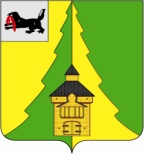 АДМИНИСТРАЦИЯ  НИЖНЕИЛИМСКОГО  МУНИЦИПАЛЬНОГО  РАЙОНАМесто проведения: 
г. Железногорск-Илимский
здание администрации района, ИМЦ, 2 этаж
20 апреля 2017 года
время: 15.00 час.ПОВЕСТКА
заседания Территориальной межведомственной комиссии
Нижнеилимского муниципального района по организации 
отдыха, оздоровления и занятости детей Нижнеилимского районаЗаместитель мэра района 
по социальной политике                                                                            Т.К.Пирогова№ п/пвремяНаименование вопросадокладчик1.15.00 – 15.05О выполнении Решений (протокола поручений) предыдущего заседания ТМК от 02.03.2017 г.Пирогова Татьяна Константиновна – заместитель мэра района по социальной политике, председатель ТМК Нижнеилимского муниципального района по организации  отдыха, оздоровления и занятости детей и подростков2.15.05 – 15.20Презентации программ профильных и творческих смен  в детских оздоровительных лагеряхВасиленко С.А. –начальник ОКСДМ;
Ступина Н.О. – главный специалист ДО3.15.20 – 15.25О планируемой работе в подготовке профильных программ «Азбука безопасности» для трудных подростков в детских оздоровительных лагеряхНеретина Наталья Васильевна – старший инспектор ОДН ОМВД России по Нижнеилимскому району (по согласованию) 4.15.25 – 15.35.О требованиях санитарно-эпидемиологического законодательства в детских оздоровительных учреждениях Кожевина Галина Валерьевна  – начальник территориального отдела Управления Роспотребнадзора Иркутской области по Нижнеилимскому району (по согласованию)5.15.35– 15.55Об организации работы по приемке лагерей дневного пребывания в летний период 2017 года.Чибышева Ирина Андреевна – начальник Департамента образования администрации Нижнеилимского муниципального района;Ушаков Виталий Николаевич – начальник филиала «Центр гигиены и эпидемиологии Иркутской области в Нижнеилимском районе» (при согласовании)6.15.55 – 16.15Об исполнении комплекса мер по безопасности, профилактике травматизма среди детей на объектах повышенной опасности (водные объекты, ж/д объекты, объекты транспорта), нахождение детей в возрасте до 16 лет в ночное время в общественных местах.ГИБДД  при Нижнеилимском ОВД (при согласовании) (Василец Наталья Александровна);ГИМС по Нижнеилимскому району (по согласованию) (Садовникова Елена Ваильевна);Сорокина Алена Юрьевна – консультант КДН и ЗП.7.16.15 – 16.25О требованиях противопожарного законодательства в детских оздоровительных лагеряхЕфимов Максим Сергеевич – заместитель начальника ОНД по Усть-Кутскому и Нижнеилимскому районам (по согласованию)8.16.25 – 16.45О проведении профилактических мероприятий, направленных на разъяснение негативного влияния алкогольной продукции, наркотических средств, психотропных веществ, курительных смесей на здоровье ребенка, ответственность за их незаконный оборот. ОГБУЗ «ЖРБ» (по согласованию); Бейдик Наталья Анатольевна –региональный исполнитель ОГКУ «Центр профилактики наркомании)  ведущий  специалист по молодежной политики МКУ «Сервисный центр»;ОМВД России по Нижнеилимскому району (по согласованию)9.16.45 – 17-00Разное(информация о трудоустройстве детей в летний период 2017 г. (Куприна Г.И.); информация о предоставленных путевках в летний период 2017 г. (Стольникова Е.Н.)